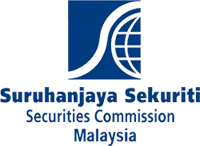 APPLICATION FOR REGISTRATION OF Venture Capital / Private Equity Corporation and Management CorporationCorporate shareholder: If  5% or more of the shares in the named entity are held by one or more corporations, please provide the corporation shareholding structure by filling up and duplicating the table for each corporation * To indicate the date of conviction / judgement / contravention / bankruptcy / discharged, nature of offence, jurisdiction where the offence was committed, and any other relevant information (where applicable)* To be certified as a true copy by a notary public / solicitor / company secretary** To be certified as a true copy by the Companies Commission of Malaysia* Approved by the board of directorsNote: Personal data provided by you in this form is required for purposes relating to the licensing, reporting or approving requirements under the Capital Markets and Services Act 2007 (“CMSA”). Failure to provide personal data required in this form will necessarily impair the issuance or continued grant of any licence or approval under the CMSA. Any personal data provided may also be disclosed to other supervisory or regulatory authorities for purposes of supervisory or regulatory oversight and compliance with the law. You are entitled, from time to time, to provide updated information relating to any personal data provided by contacting the Securities Commission Malaysia’s Authorisation and Licensing Department.SECTION I: ENTITY INFORMATIONSECTION I: ENTITY INFORMATIONType of Entity Venture Capital Management Corporation     Venture Capital Corporation Private Equity Management Corporation        Private Equity CorporationName of EntitySECTION II: PROFILE OF ENTITYSECTION II: PROFILE OF ENTITYSECTION II: PROFILE OF ENTITYSECTION II: PROFILE OF ENTITYSECTION II: PROFILE OF ENTITYSECTION II: PROFILE OF ENTITYSECTION II: PROFILE OF ENTITYEntity DetailsEntity DetailsEntity DetailsEntity DetailsEntity DetailsEntity DetailsEntity DetailsName (as per company registration)Previous Name (if any)Date of change(dd mmm yyyy)Date of change(dd mmm yyyy)Previous Name (if any)Date of change(dd mmm yyyy)Date of change(dd mmm yyyy)Place of IncorporationDate of Incorporation(dd mmm yyyy) Date of Commencement (dd mmm yyyy)Registration No.Financial Year EndStatus Bumiputera Non-Bumiputera Non-Bumiputera Non-Bumiputera Foreigner ForeignerStatus MSC Others (Please specify)         Others (Please specify)         Others (Please specify)         Others (Please specify)         Others (Please specify)        Address and Contact DetailsAddress and Contact DetailsAddress and Contact DetailsAddress and Contact DetailsAddress and Contact DetailsAddress and Contact DetailsAddress and Contact DetailsRegistered AddressContact No.Office:      Office:      Fax:      Fax:      Fax:      Fax:      E-mailBusiness AddressContact No.Office:      Office:      Fax:      Fax:      Fax:      Fax:      E-mailCorrespondence Address(if different from business address)Contact No.Office:      Office:      Fax:      Fax:      Fax:      Fax:      E-mailSECTION III: FINANCIAL STRENGTHSECTION III: FINANCIAL STRENGTHSECTION III: FINANCIAL STRENGTHShare Capital (RM)IssuedPaid-UpOrdinaryPreferenceOthers (please specify)TotalShareholders’ funds (RM)Capital Contribution (RM) (if applicable)SECTION IV: PARTICIPATIONSECTION IV: PARTICIPATIONSECTION IV: PARTICIPATIONSECTION IV: PARTICIPATIONSECTION IV: PARTICIPATIONSECTION IV: PARTICIPATIONSECTION IV: PARTICIPATIONBumiputeraBumiputeraNon-BumiputeraNon-BumiputeraForeignForeignNo. % No. % No. % Equity ShareholdingDirectorEmployeeSECTION V: DIRECTOR / PARTNER / PROPOSED RESPONSIBLE PERSON / MANAGEMENTSECTION V: DIRECTOR / PARTNER / PROPOSED RESPONSIBLE PERSON / MANAGEMENTSECTION V: DIRECTOR / PARTNER / PROPOSED RESPONSIBLE PERSON / MANAGEMENTSECTION V: DIRECTOR / PARTNER / PROPOSED RESPONSIBLE PERSON / MANAGEMENTFull Name (as per NRIC / passport)Full Designation(specify all roles assumed by the individual at the named entity e.g. partner, director, proposed responsible person and  management team member)DirectorshipDirectorshipFull Name (as per NRIC / passport)Full Designation(specify all roles assumed by the individual at the named entity e.g. partner, director, proposed responsible person and  management team member)(independent or non-independent)(executive or non-executive)SECTION VI: PARTNERSHIP / SHAREHOLDING INFORMATIONSECTION VI: PARTNERSHIP / SHAREHOLDING INFORMATIONSECTION VI: PARTNERSHIP / SHAREHOLDING INFORMATIONSECTION VI: PARTNERSHIP / SHAREHOLDING INFORMATIONSECTION VI: PARTNERSHIP / SHAREHOLDING INFORMATIONSECTION VI: PARTNERSHIP / SHAREHOLDING INFORMATIONSECTION VI: PARTNERSHIP / SHAREHOLDING INFORMATIONDirect Corporate Shareholder(Full name as per company registration)OrdinaryOrdinaryPreferential / OthersPreferential / OthersCapital ContributionCapital ContributionDirect Corporate Shareholder(Full name as per company registration)No. % No. % No. % Indirect Corporate Shareholder(Full name as per company registration)OrdinaryOrdinaryPreferential / OthersPreferential / OthersCapital ContributionCapital ContributionIndirect Corporate Shareholder(Full name as per company registration)No. % No. % No. % <name> (shareholder of <name>)Direct Individual Shareholder(Full name as per NRIC / passport)OrdinaryOrdinaryPreferential / OthersPreferential / OthersCapital ContributionCapital ContributionDirect Individual Shareholder(Full name as per NRIC / passport)No. % No. % No. % Indirect Individual Shareholder(Full name as per NRIC / passport)OrdinaryOrdinaryPreferential / OthersPreferential / OthersCapital ContributionCapital ContributionIndirect Individual Shareholder(Full name as per NRIC / passport)No. % No. % No. % <name> (shareholder of <name>)SECTION VII: SHAREHOLDER / PARTNER INFORMATION SECTION VII: SHAREHOLDER / PARTNER INFORMATION SECTION VII: SHAREHOLDER / PARTNER INFORMATION Corporate Shareholder (direct and indirect)Corporate Shareholder (direct and indirect)Corporate Shareholder (direct and indirect)Name (as per company registration): Business Address: Office Contact No.:      Email Address:      Registration No.Name (as per company registration): Business Address: Office Contact No.:      Email Address:      Date of IncorporationName (as per company registration): Business Address: Office Contact No.:      Email Address:      Place of IncorporationName (as per company registration): Business Address: Office Contact No.:      Email Address:      Relevant Authority 
(include type and no. of licence / registration / approval / authorisation) Name (as per company registration): Business Address: Office Contact No.:      Email Address:      Registration No.Name (as per company registration): Business Address: Office Contact No.:      Email Address:      Date of IncorporationName (as per company registration): Business Address: Office Contact No.:      Email Address:      Place of IncorporationName (as per company registration): Business Address: Office Contact No.:      Email Address:      Relevant Authority 
(include type and no. of licence / registration / approval / authorisation) Name (as per company registration): Business Address: Office Contact No.:      Email Address:      Registration No.Name (as per company registration): Business Address: Office Contact No.:      Email Address:      Date of IncorporationName (as per company registration): Business Address: Office Contact No.:      Email Address:      Place of IncorporationName (as per company registration): Business Address: Office Contact No.:      Email Address:      Relevant Authority 
(include type and no. of licence / registration / approval / authorisation) Name (as per company registration): Business Address: Office Contact No.:      Email Address:      Registration No.Name (as per company registration): Business Address: Office Contact No.:      Email Address:      Date of IncorporationName (as per company registration): Business Address: Office Contact No.:      Email Address:      Place of IncorporationName (as per company registration): Business Address: Office Contact No.:      Email Address:      Relevant Authority 
(include type and no. of licence / registration / approval / authorisation) Individual Shareholder (direct and indirect)Individual Shareholder (direct and indirect)Individual Shareholder (direct and indirect)Please fill out the “Profile of Individual Shareholder” form.Please fill out the “Profile of Individual Shareholder” form.Please fill out the “Profile of Individual Shareholder” form.SECTION VIII: OTHER DISCLOSUREIs the business for which the registration is applied for the sole or principal business proposed to be carried on by the named entity? Yes	 No (please provide details*)Has the named entity, in Malaysia or elsewhere, applied to be licensed or registered, or be given authority, in any capacity which is required by any law or regulations? No	 Yes (please provide details*)Enclose a separate sheet with any additional details that do not fit in the space provided belowIs the named entity a participant / member of any stock exchange and/or any professional body? No	 Yes (please provide details*)Enclose a separate sheet with any additional details that do not fit in the space provided below4)	Has the named entity been, in Malaysia or elsewhere—  been convicted of any offence, or are there any proceedings now pending that may lead to a conviction of any offence involving bribery, fraud, dishonesty, mismanagement of a corporation or violence? No	 Yes (please provide details*)had judgment involving findings of fraud, dishonesty, violence, misrepresentation, breach of  contract, breach of fiduciary duty or professional negligence given against it in any civil proceedings, or are there any proceedings now pending that may lead to such a judgment or finding? No	 Yes (please provide details*)contravened any written law for protecting members of the public against financial loss due to dishonesty, incompetence or malpractice by persons concerned in the provision of financial services or the management of companies, or against financial loss due to the conduct of discharged or undischarged bankrupts? No	 Yes (please provide details*)had a receiver and/or manager been appointed in respect of any of the assets of the named entity? No	 Yes (please provide details*)entered into a compromise or arrangement with creditors or members? No	 Yes (please provide details*)had a petition presented in a court for its winding up? No	 Yes (please provide details*)g.	been subjected to any form of disciplinary proceedings or actions by, or, entered into a settlement with, any regulatory, supervisory or professional body? No	 Yes (please provide details*)SECTION IX: ADDITIONAL INFORMATIONIs there any other additional information relevant to this submission? No              Yes  (please specify details)SECTION X: SUPPORTING DOCUMENTS (please ensure all scanned documents are clear and legible)SECTION X: SUPPORTING DOCUMENTS (please ensure all scanned documents are clear and legible)SECTION X: SUPPORTING DOCUMENTS (please ensure all scanned documents are clear and legible)SECTION X: SUPPORTING DOCUMENTS (please ensure all scanned documents are clear and legible)SECTION X: SUPPORTING DOCUMENTS (please ensure all scanned documents are clear and legible)No.DescriptionSubmissionSubmissionSubmissionNo.DescriptionYesN/AAppendix1A copy of the Memorandum and Articles of Association, Limited Liability Partnership Agreement, or other constituent document (whichever applicable)Explain if unavailable:           2A comprehensive and detailed proposal, which should generally include, but not limited to, the following: Corporate profile;Description of the named entity’s overall ownership and corporate structure – from immediate to ultimate – in the form of a tree diagram depicting its related, subsidiary, associate and holding companies, with percentage of shareholding in each category and description of their roles or services in the named entity’s operations or services to clients, if any;  Profile of corporate and individual shareholders (both direct and indirect);Board composition, management and organisational structure; Profile of individuals, comprising directors, proposed responsible person(s) and management team members;Value proposition and detailed business plan for the next five years;List of funds, both current and planned, and details of each fund, including the amount of committed and invested capital, type of investments that the named entity is currently and would be managing, target fund size, fund lifespan and closing date, investment objectives, target region, target sector, allocation, investment horizon, mode of investment, expected and benchmark returns for the next five years, fee structure and charges, and performance bonus;A five-year financial projection (a profit and loss forecast), with basis for each assumption; andCompliance with all applicable requirements of the Guidelines on the Registration of Venture Capital and Private Equity Corporations and Management Corporations.3Certificate of incorporation under section 17 of the Companies Act 2016*4Lodgement under section 68 of the Companies Act 2016: Annual Return** (if not applicable, submit the lodgement under section 14 of the Companies Act 2016: Application for Registration of a Company)5Lodgement under section 28 of the Companies Act 2016: Application for Change of Name* (if applicable)6Lodgement under section 105 of the Companies Act 2016: Instrument of Transfer of Shares* (if applicable)7Form 2 or 4 of the Limited Liability Partnership Act 2012* (whichever applicable)8Latest audited financial statements9Latest management accounts(if the audited financial statements are more than three months old as at the submission date)10Other relevant documents (please specify)SECTION IX: DECLARATIONSECTION IX: DECLARATIONWe are aware that any representation to the Securities Commission Malaysia (“SC”) by whatever means or in any form that includes false or misleading statement can result in the SC taking action under section 369 of the Capital Markets and Services Act 2007 or other provisions under the securities laws. In addition, it can adversely affect our (i) application or submission; and (ii) fit and proper standing to participate in the capital market industry.  Section 369 is in relation to the submission of any false and misleading statement to the SC. Examples of information submitted to the SC include, but not limited to, notification and reporting to the SC, provision of supplementary information or clarification regarding a submission, and any other information the SC may request. Contravention of section 369 may result in imprisonment for a term not exceeding 10 years and shall also be liable to a fine not exceeding three million ringgit upon conviction.We hereby declare that all information provided in this submission, including its supporting materials, is true and correct.  We are aware that any representation to the Securities Commission Malaysia (“SC”) by whatever means or in any form that includes false or misleading statement can result in the SC taking action under section 369 of the Capital Markets and Services Act 2007 or other provisions under the securities laws. In addition, it can adversely affect our (i) application or submission; and (ii) fit and proper standing to participate in the capital market industry.  Section 369 is in relation to the submission of any false and misleading statement to the SC. Examples of information submitted to the SC include, but not limited to, notification and reporting to the SC, provision of supplementary information or clarification regarding a submission, and any other information the SC may request. Contravention of section 369 may result in imprisonment for a term not exceeding 10 years and shall also be liable to a fine not exceeding three million ringgit upon conviction.We hereby declare that all information provided in this submission, including its supporting materials, is true and correct.  …………………………………………………..Signature (Director / Partner / Authorised Signatory*)…………………………………………………..Signature (Director / Partner / Authorised Signatory*)Full Name:      Full Name:      Designation:      Designation:      Date (dd mmm yyyy):      Date (dd mmm yyyy):      